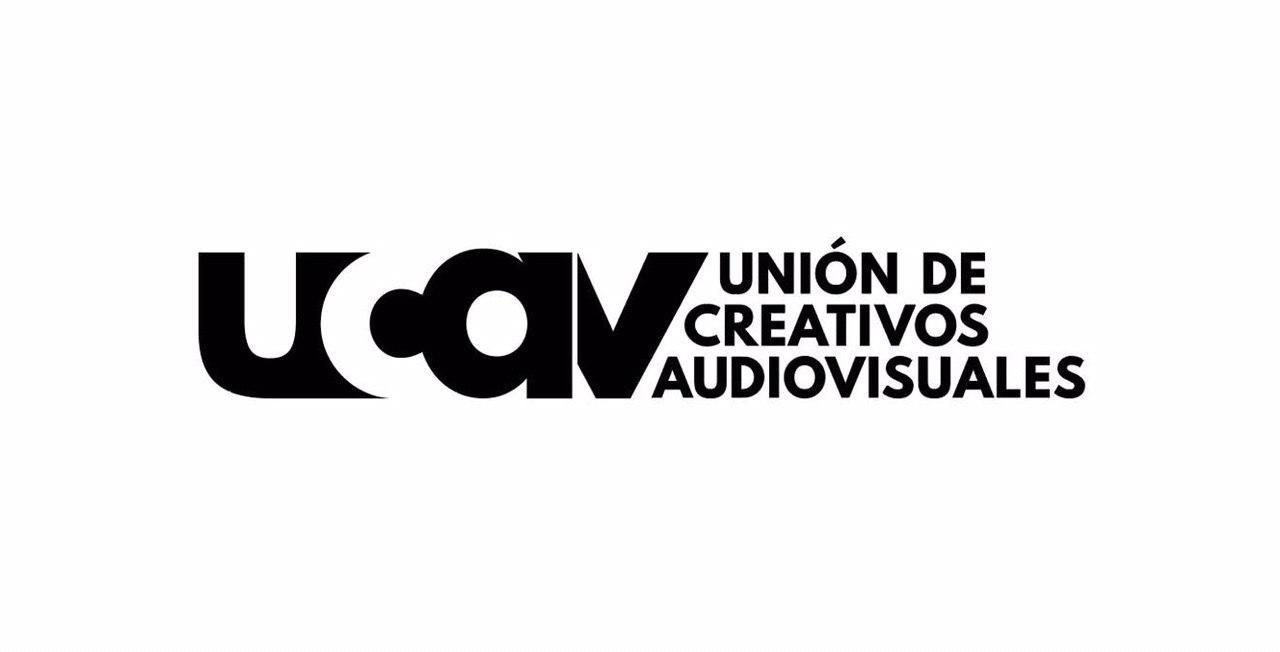 Página 1 de 3CESIÓN DE DATOSEstimado/a Socio/a,Queremos mantenerlo informado del tratamiento que realizamos de sus datos personales, garantizando la protección de éstos conforme a la normativa vigente respecto a la Ley Oficial de Protección de Datos y los derechos que esta recogen.Los datos personales recogidos en este proceso de inscripción y todos aquellos facilitados por usted serán incorporados en un fichero que Unión de Creativos Audiovisuales (UCAV) mantiene con la finalidad de gestionar la relación Asociación - Socio/a y entre socios/as.Subraye el que corresponda:SI  /  NO	Consiento que mis datos personales figuren incorporados en el fichero que Unión Creativos Audiovisuales (UCAV) (obligatorio, con derecho a cancelación en el momento de darse baja como socio de UCAV).SI  /  NO	Consiento que mis datos personales, excepto el DNI, sean cedidos por Unión Creativos Audiovisuales (UCAV) al resto de socios miembros de la asociación. (opcional)SI  /  NO	Confirmo haber leído y entendido la información con respecto a la cesión de datos y las cláusulas de confidencialidad que vienen más abajo y comprometerme al cumplimiento de lo expresado en ellas. (obligatorio)CLÁUSULAS DE CONFIDENCIALIDADPRIMERA: EL RECEPTOR DE LA INFORMACIÓN conoce y se obliga a mantener el carácter de confidencialidad y privacidad sobre los datos personales de los socios/as y sobre los contenidos de LOS PROYECTOS, así como sobre todo material, documento o información relacionada con LOS PROYECTOS que reciba de UCAV (incluidos guiones, argumento, localizaciones y cualesquiera otros datos relacionados con LOS PROYECTOS, su producción o explotación) y no podrá divulgar ni la totalidad ni parte alguna de cualquier información, datos, materiales, contenido, informes, conceptos, estrategias, documentos, análisis, especificaciones, programas o archivos informáticos, fotografías, diseños o de cualquier otro material provisto por UCAV y que guarde directa o indirectamente relación con LOS PROYECTOS (en adelante, todo ello conjuntamente referido como la “INFORMACIÓN”) a no ser que fuese autorizado expresamente y por escrito por el propietario de la información (en adelante “EL PROMOTOR DE PROYECTO”).Página 2 de 3SEGUNDA: EL RECEPTOR DE LA INFORMACIÓN conoce, por tanto, los  graves daños y perjuicios que ocasionaría a EL PROMOTOR DEL PROYECTO con la revelación de la INFORMACIÓN a terceros no autorizados, por lo que la revelación de la INFORMACIÓN por EL RECEPTOR DE LA INFORMACIÓN se considerará un incumplimiento grave del presente acuerdo, asumiendo toda la responsabilidad que se derive del mismo, y por tanto, obligándose a abonar a EL PROMOTOR DEL PROYECTO la correspondiente indemnización por los daños y perjuicios causados.TERCERA: UCAV queda eximida de cualquier tipo de responsabilidad derivada del uso de la información por parte de los socios y socias.Le rogamos que en el caso de producirse alguna modificación de sus datos, nos lo comunique por cualquiera de las vías puestas a disposición con la finalidad de mantener su información actualizada.En cualquier caso, tiene derecho en cualquier momento a acceder, rectificar, opositar, o cancelar los datos referentes a su persona incluidos en nuestro fichero, según establece la Ley Oficial de Protección de Datos, dirigiéndose a Unión Creativos Audiovisuales (UCAV) a la dirección de correo electrónico unioncreativosav@gmail.com.Para cancelar los datos referentes a su persona incluidos en nuestro fichero será necesario que se dé de baja de la Asociación.AGRADECEMOS EL PODER CONTAR CONTIGO EN NUESTRO EQUIPO DE UCAV Y DESEAMOS QUE ESTE SEA EL COMIENZO DE UN PRODUCTIVO CAMINO PARA LA REALIZACIÓN DE LOS PROYECTOS AUDIOVISUALESCUMPLIMENTA LA FICHA, FÍRMALA Y ENVÍALA JUNTO CON UNA IMÁGEN DE TU DNI POR AMBAS CARAS  A LA DIRECCIÓN DE MAIL unioncreativosav@gmail.com INDICANDO EN EL ASUNTO “ALTA SOCIO”En 	a 	de 	de 20Firma: 	Página 3 de 3FICHA DE INSCRIPCIÓNSOCIOS/ASFICHA DE INSCRIPCIÓNSOCIOS/ASFICHA DE INSCRIPCIÓNSOCIOS/ASFICHA DE INSCRIPCIÓNSOCIOS/ASFICHA DE INSCRIPCIÓNSOCIOS/ASFICHA DE INSCRIPCIÓNSOCIOS/ASFICHA DE INSCRIPCIÓNSOCIOS/ASFICHA DE INSCRIPCIÓNSOCIOS/ASFICHA DE INSCRIPCIÓNSOCIOS/ASFICHA DE INSCRIPCIÓNSOCIOS/ASFICHA DE INSCRIPCIÓNSOCIOS/ASFICHA DE INSCRIPCIÓNSOCIOS/ASFICHA DE INSCRIPCIÓNSOCIOS/ASFICHA DE INSCRIPCIÓNSOCIOS/ASFICHA DE INSCRIPCIÓNSOCIOS/ASFICHA DE INSCRIPCIÓNSOCIOS/ASFICHA DE INSCRIPCIÓNSOCIOS/ASFICHA DE INSCRIPCIÓNSOCIOS/ASSocio/a Nº:________ Socio/a Nº:________ Socio/a Nº:________ Socio/a Nº:________ Socio/a Nº:________ Socio/a Nº:________ Socio/a Nº:________ CONTACTOCONTACTOCONTACTOCONTACTOCONTACTOCONTACTOCONTACTONombre:_____________________Nombre:_____________________Nombre:_____________________Apellidos:________________DNI:_______________Apellidos:________________DNI:_______________Apellidos:________________DNI:_______________Apellidos:________________DNI:_______________Nº de teléfono:_______________Nº de teléfono:_______________Nº de teléfono:_______________E-mail:_________________________________E-mail:_________________________________E-mail:_________________________________E-mail:_________________________________PERFIL PROFESIONAL(actor, director, productor…)PERFIL PROFESIONAL(actor, director, productor…)PERFIL PROFESIONAL(actor, director, productor…)PERFIL PROFESIONAL(actor, director, productor…)PERFIL PROFESIONAL(actor, director, productor…)PERFIL PROFESIONAL(actor, director, productor…)PERFIL PROFESIONAL(actor, director, productor…) 1._______________________________________ 1._______________________________________ 1._______________________________________ 1._______________________________________ 1._______________________________________ 1._______________________________________ 1._______________________________________ 2._______________________________________ 2._______________________________________ 2._______________________________________ 2._______________________________________ 2._______________________________________ 2._______________________________________ 2._______________________________________ 3._______________________________________ 3._______________________________________ 3._______________________________________ 3._______________________________________ 3._______________________________________ 3._______________________________________ 3._______________________________________DEPARTAMENTOS EN LOS QUE TE GUSTARÍA TRABAJAR DEPARTAMENTOS EN LOS QUE TE GUSTARÍA TRABAJAR DEPARTAMENTOS EN LOS QUE TE GUSTARÍA TRABAJAR DEPARTAMENTOS EN LOS QUE TE GUSTARÍA TRABAJAR DEPARTAMENTOS EN LOS QUE TE GUSTARÍA TRABAJAR DEPARTAMENTOS EN LOS QUE TE GUSTARÍA TRABAJAR DEPARTAMENTOS EN LOS QUE TE GUSTARÍA TRABAJAR  1._______________________________________ 1._______________________________________ 1._______________________________________ 1._______________________________________ 1._______________________________________ 1._______________________________________ 1._______________________________________ 2._______________________________________ 2._______________________________________ 2._______________________________________ 2._______________________________________ 2._______________________________________ 2._______________________________________ 2._______________________________________ 3._______________________________________ 3._______________________________________ 3._______________________________________ 3._______________________________________ 3._______________________________________ 3._______________________________________ 3._______________________________________RECURSOS PROPIOS PARA COMPARTIR (Equipos cámara, iluminación, vestuario, edición…)RECURSOS PROPIOS PARA COMPARTIR (Equipos cámara, iluminación, vestuario, edición…)RECURSOS PROPIOS PARA COMPARTIR (Equipos cámara, iluminación, vestuario, edición…)RECURSOS PROPIOS PARA COMPARTIR (Equipos cámara, iluminación, vestuario, edición…)RECURSOS PROPIOS PARA COMPARTIR (Equipos cámara, iluminación, vestuario, edición…)RECURSOS PROPIOS PARA COMPARTIR (Equipos cámara, iluminación, vestuario, edición…)RECURSOS PROPIOS PARA COMPARTIR (Equipos cámara, iluminación, vestuario, edición…) 1._________________ 1._________________4._________________4._________________7._________________7._________________ 2._________________ 2._________________5._________________5._________________8._________________8._________________ 3._________________ 3._________________6._________________6._________________9._________________9._________________BREVE CVBREVE CVBREVE CVBREVE CVBREVE CVBREVE CVBREVE CVENLACES ENLACES ENLACES ENLACES ENLACES ENLACES ENLACES 